20.11.2023Общешкольная психологическая акция «Мотивируй себя сам»20 ноября 2023 года в рамках проведения Недели психологии для учащихся и педагогов МКОУ СОШ №4 была организована и проведена психологическая акция «Мотивируй себя сам».  В ходе акции всем участникам были розданы мини-открытки с мотивирующими словами, которые побуждают их к действию, психофизиологическому процессу, управляющего поведением человека, задающий его направленность, организацию, активность и устойчивость.Данная акция прошла с целью мотивации себя на успешную деятельность своих потребностей. Хочется отметить, что на протяжении всей акции наблюдался благоприятный психологический климат и дружеская атмосфера.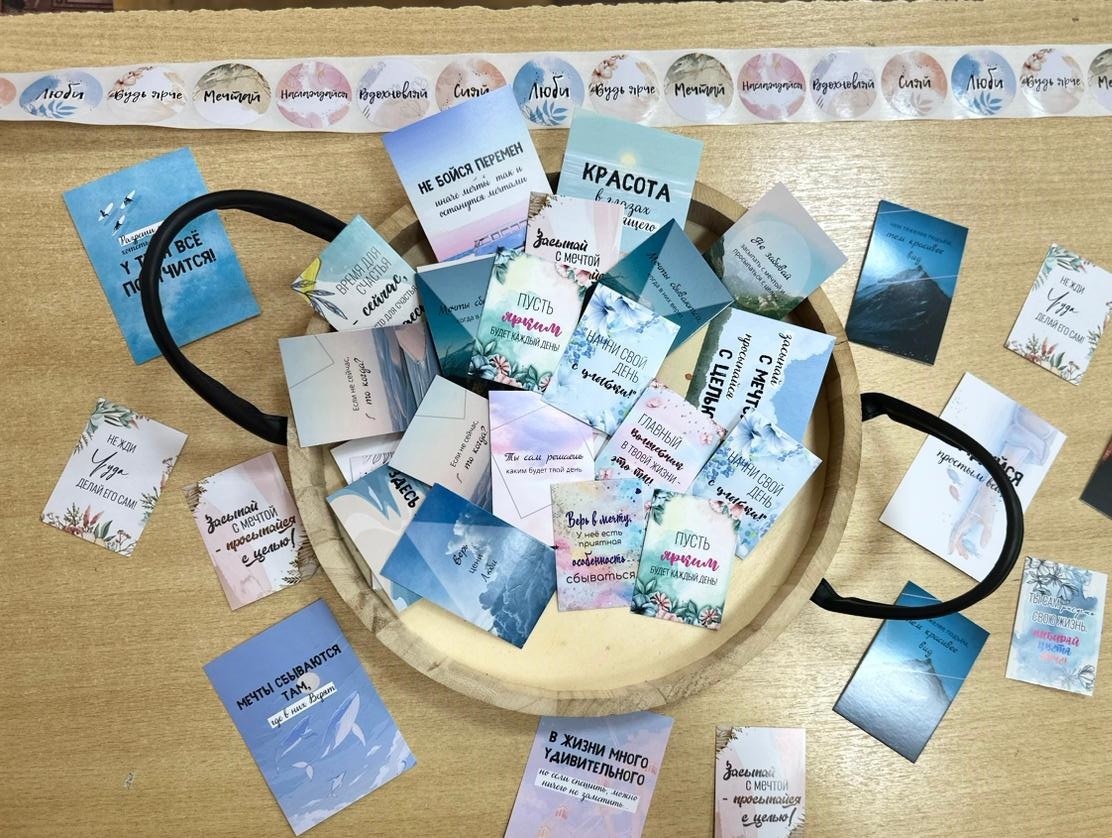 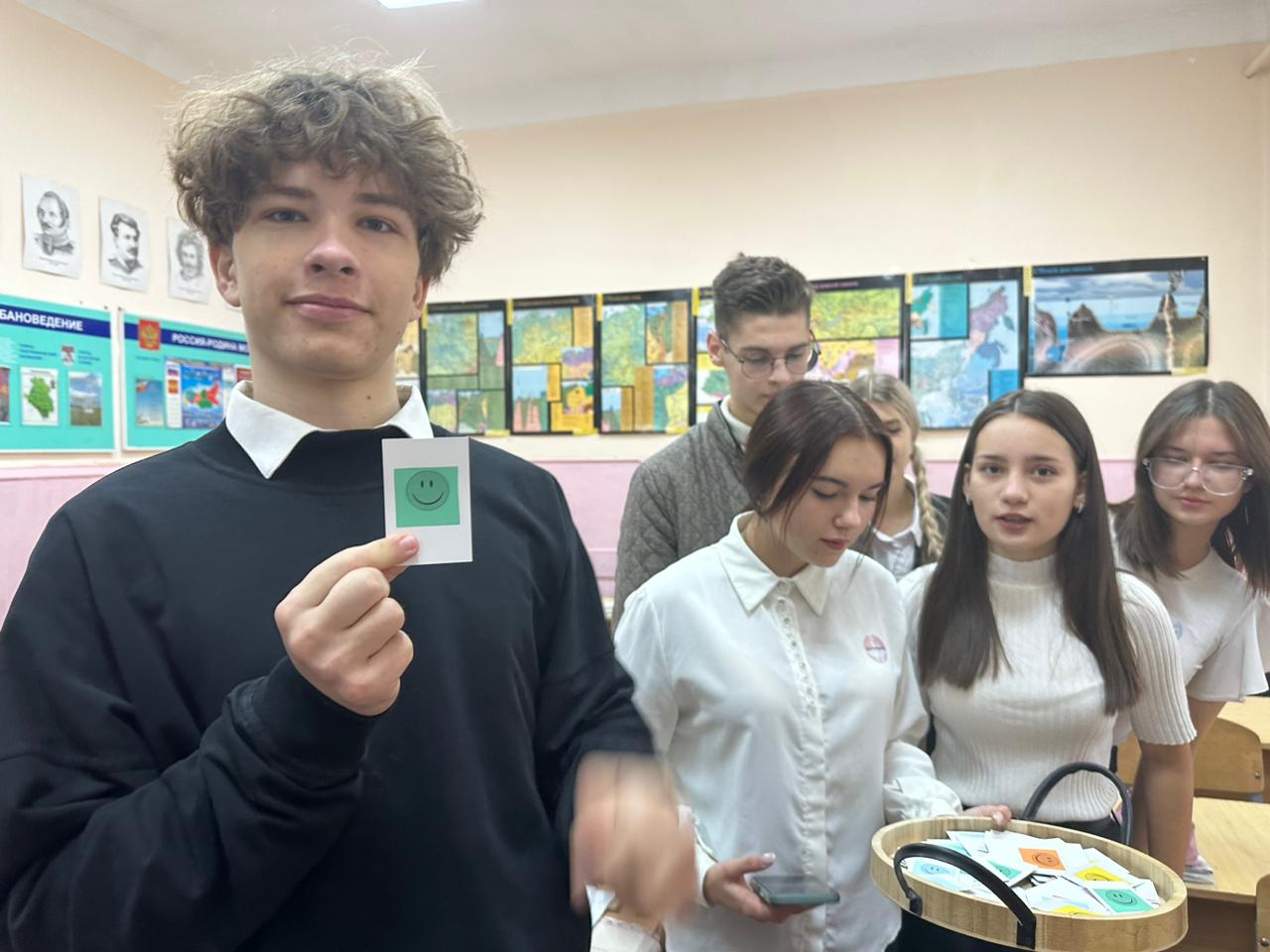 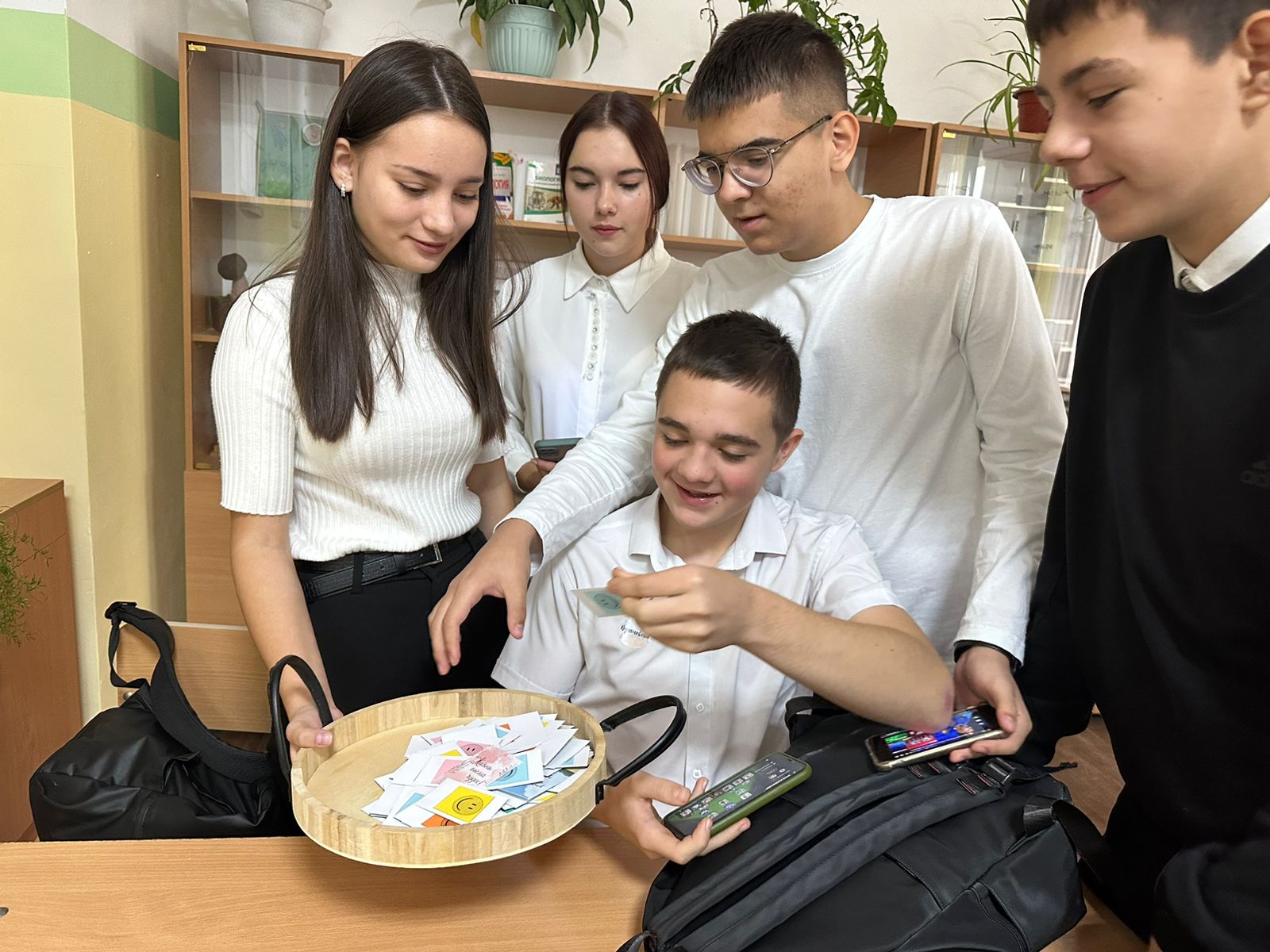 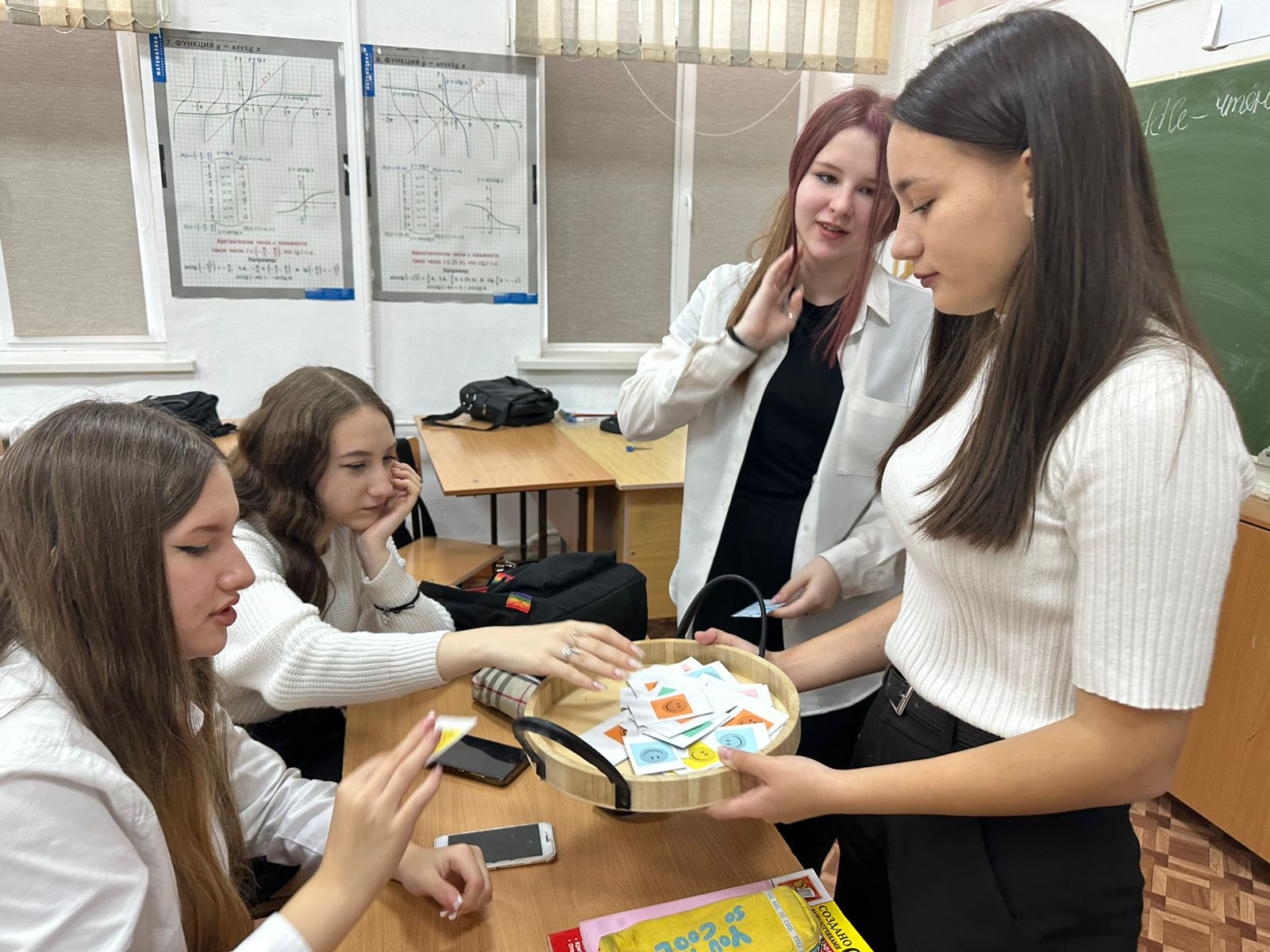 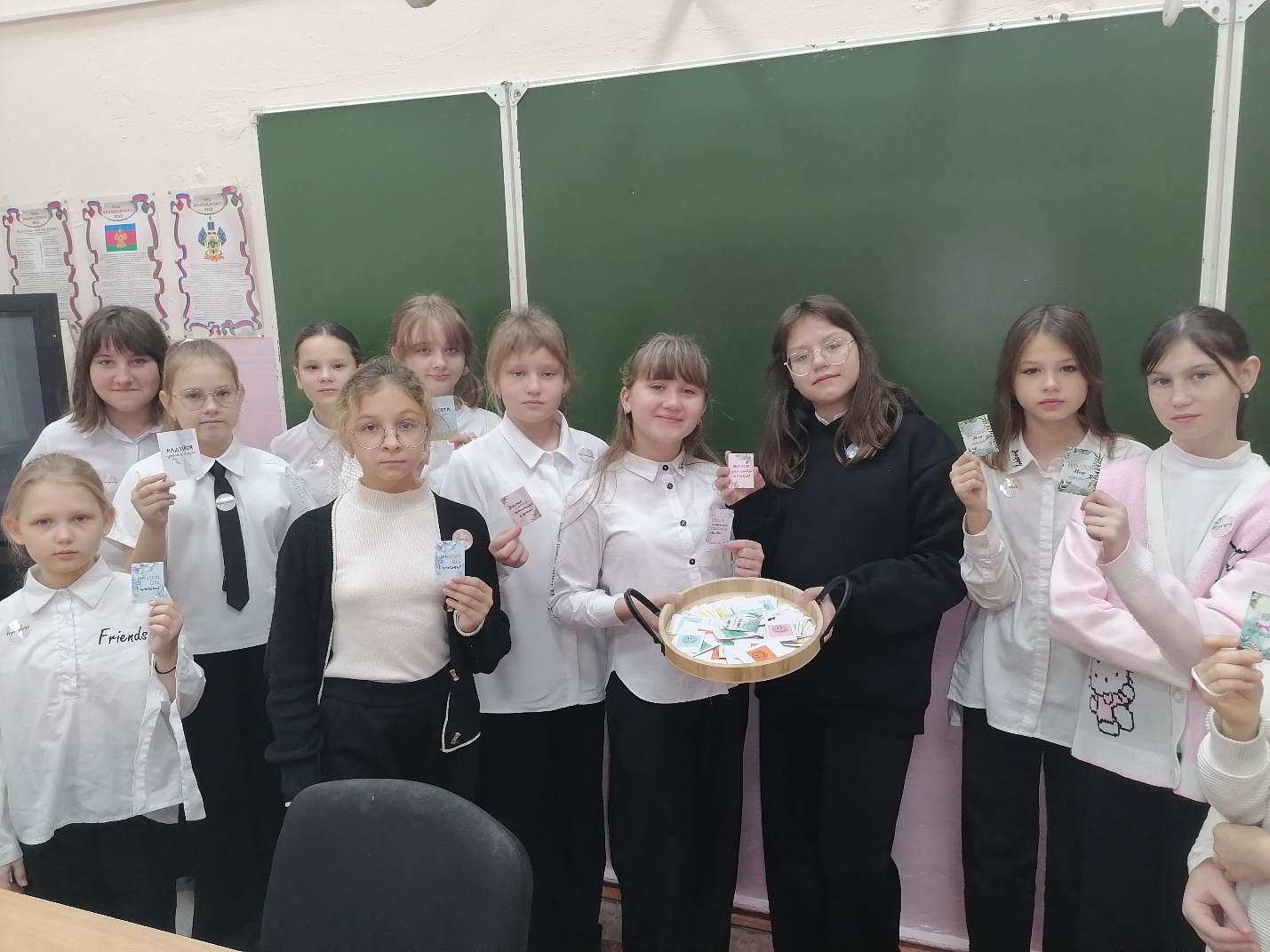 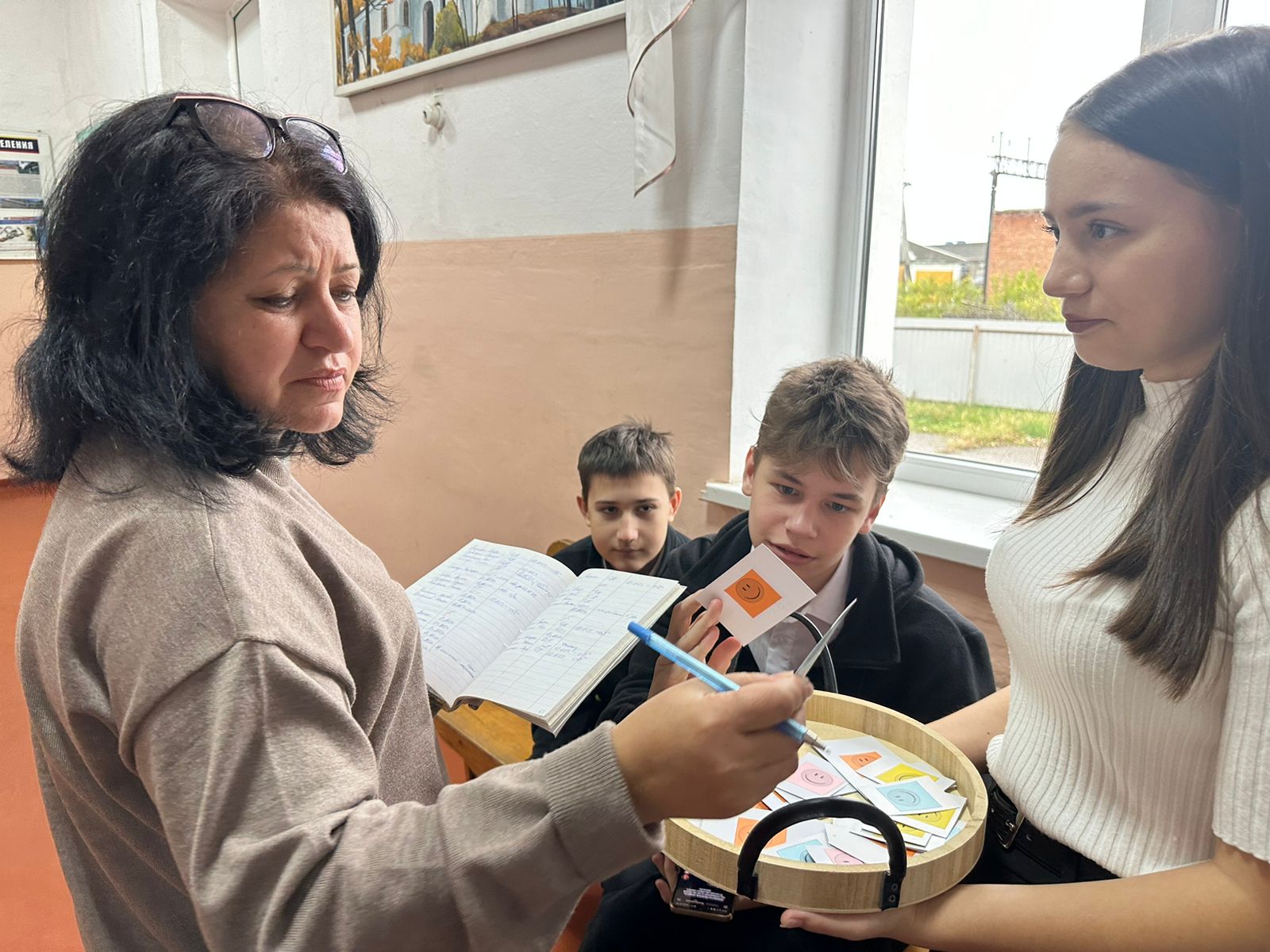 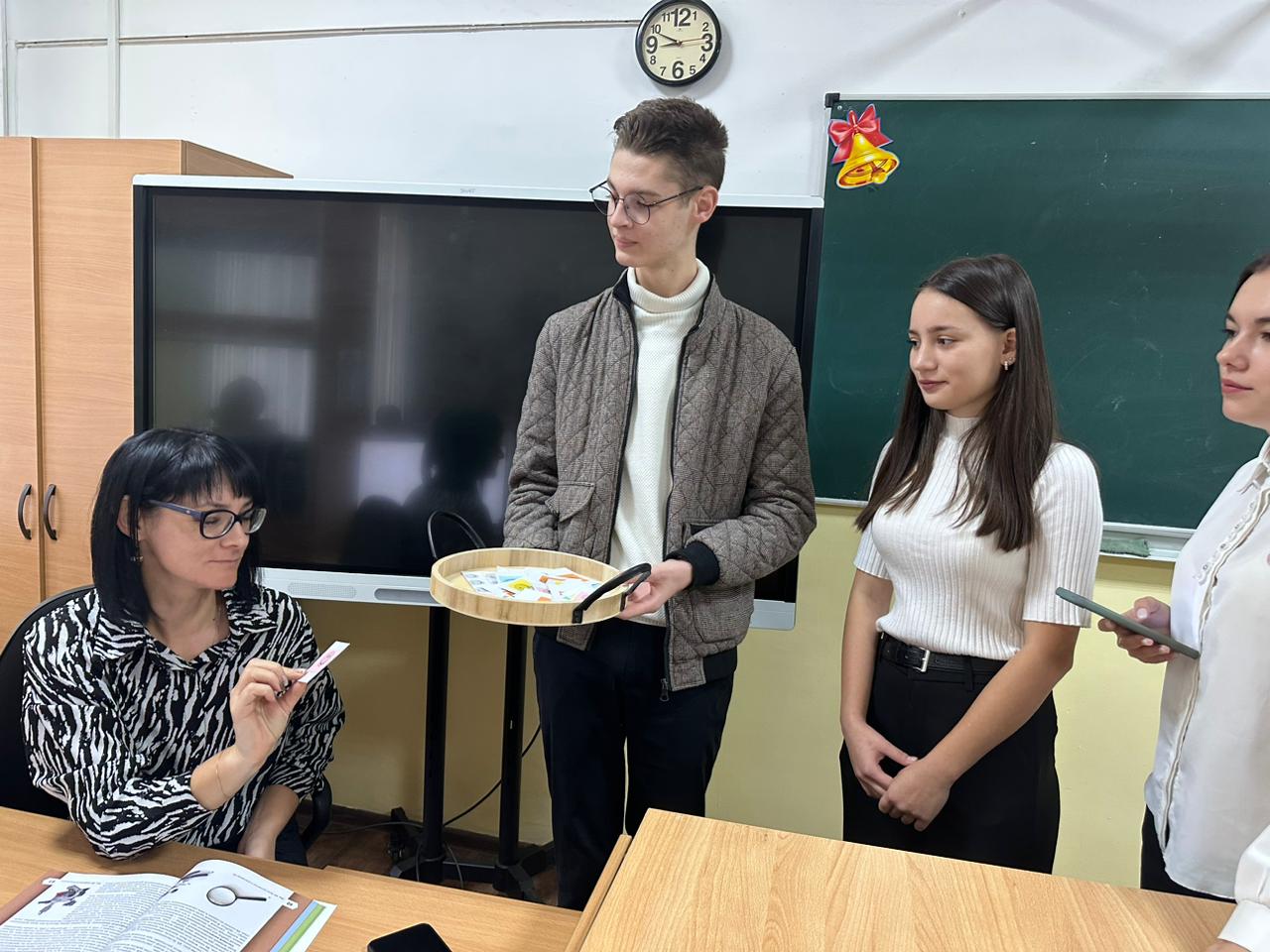 